Sürtünme Kuvvetinin Cismin Ağırlığı Ve Yüzeyin Cinsiyle Olan İlişkisinin İncelenmesiDENEYİN ADI:Sürtünme Kuvvetinin Cismin Ağırlığı Ve Yüzeyin Cinsiyle Olan İlişkisinin İncelenmesiDENEYİN AMACI:Sürtünme kuvvetinin cismin ağırlığına (yüzeye yapılan etki kuvvetine) ve yüzeyin cinsine bağlı olduğunu görmek.HAZIRLIK SORULARI:1-Bir kutuyu hareket ettirdiğimiz kuvvetle iki kutuyu üst üste koyarak hareket ettirdiğimiz kuvvet arasında fark olur mu? Nedenlerini tartışınız.2-Bir ansiklopediyi masa üzerinde yatay konumda ve dikey konumda hareket ettirirken harcanan kuvvetler arasında bir fark olur mu? Nedenlerini tartışınız.Sürtünme kuvveti; yüzeye yapılan etki kuvvetinin (N) büyüklüğüne bağlıdır.FS = k.N = k.m.gCismin yüzeyinin büyük yada küçük olması sürtünme kuvvetini etkilemez.KULLANILAN ARAÇ VE GEREÇLER:1. 2 adet tahta takoz2. Dinamometre3. Cam4. Yarıklı ağırlık takımı 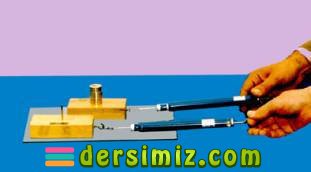 1. Düzenek:1. Cam üzerine 2 takozu koyarız.2. Takozlardan birinin üzerine ağırlık takımı koyarız.3. Her ikisini şekilde görüldüğü gibi dinamometre ile çekip okunan değerleri yazdık.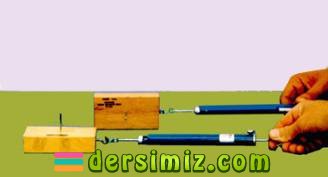 2. Düzenek:Bu defa takozun değişik yüzeyleri cam üzerine gelecek şekilde koyarız. Dinamometre ile takozu çekerek bulduğumuz değerleri bir yere not ediriz. Bulduğunuz sonuçları karşılaştırırız.DENEYİN SONUCU:1. Düzenekte; üzerinde ağırlık takımı olmayan takozu çekmek için daha az kuvvet gerektiği görülür. O halde cismin ağırlığı artarsa sürtünme kuvveti de artar. dersimiz.com2. Düzenekte; dinamometrede okunan değerleri karşılaştırdığınızda her iki durumda da aynı değerleri bulursunuz. O halde sürtünme kuvveti cismin yüzey genişliğine bağlı değildir.Cam zemin yerine değişik zeminler kullanarak deneyinizi tekrarlayınız. Sonuçları karşılaştırınız.TEORİK BİLGİ :Bir yüzey üzerinde bulunan cisme etki eden sürtünme kuvveti  yüzeyin cinsine bağlıdır. Yüzey ne kadar pürüzsüz ise sürtünme kuvveti o kadar az olur. Yüzey pürüzlü ise sürtünme kuvveti de büyük olur.